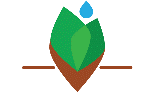 AGRONOMSKA ŠKOLA ZAGREBGJURE PREJCA 2, ZAGREB 10040KLASA: 112-02/24-01/03URBROJ: 251-104-01-24-3U Zagrebu, 01. veljače 2024. godine                                           RAZGOVOR ZA RADNO MJESTORazgovor za radno mjesto NASTAVNIKA STRUKOVNIH PREDMETA – 20 sati neposredno odgojno obrazovnog rada nastave tjedno na neodređeno radno vrijeme održati će se 05. veljače 2024. godine u prostorijama Agronomske škole Zagreb. Razgovoru ne mogu pristupiti kandidati koji ne mogu dokazati identitet i osobe za koje je Povjerenstvo utvrdilo da ne ispunjavaju formalne uvjete iz natječaja, te čije prijave nisu pravodobne i potpune. Temeljem  Zakona o odgoju i obrazovanju u osnovnoj i srednjoj školi („Narodne novine“ broj 87/08., 86/09., 92/10., 105/10., 90/11., 5/12., 86/12., 94/13., 152/14., 07/17., 68/18., 98/19., 64/20. i 151/22.), članka 105. stavka 8. Kandidati su poredani abecednim redom, razgovoru mogu pristupiti: Ponedjeljak, 05. veljače 2024. godine:H.K.- 13,00 satiI.K. – 13,20 satiV.Ro- 13,40 sati